NSBHS Spring 2019 Testing Dates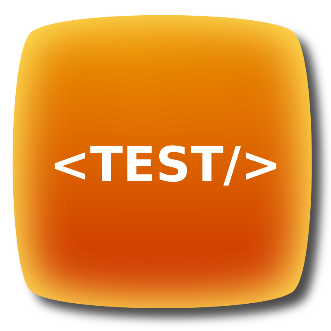 2/11-2/13:		PERT testing (all) 3 days ONLY2/20-2/22:		NCR ACT (Wed-Eng, Thur- Math, Fri-Reading)2/25:			FSA ELA Writing make-up2/26:			FSA ELA Reading session 1 make-up2/27:			FSA ELA Reading session 2 make-up2/28-2/29:		FSA Reading and Writing make-up3/4:			Alg. 1 make-up session 13/5:			Alg. 1 make-up session 23/6-3/14:		Alg. 1 and ELA make ups4/1:			FSA Writing for 9th grade (adjusted bell schedule) AM and PM sessions4/2:			FSA Writing for 10th grade (adjusted bell schedule) AM and PM sessions4/3-4/12:		FSA Writing make ups 4/15-4/17:		Pert testing (all) 3 days ONLY5/2: 			FSA reading 9th session 1 (adjusted bell schedule) AM and PM sessions5/3:			FSA reading for 9th session 2 (adjusted bell schedule) AM and PM sessions5/6:			FSA reading for 10th session 1 (adjusted bell schedule) AM and PM sessions5/6:			AP US Gov’t and Politics (AM)5/7:			FSA reading for 10th session 2 (adjusted bell schedule) AM and PM sessions5/7:			AP Physics 1-Algebra based (PM)5/8:			AP English Lit and Comp (AM)5/8:			FSA ELA and writing make ups5/9:			Alg. 1 EOC session 1 (adjusted bell schedule) AM and PM sessions5/9:			AP Chemistry (AM)/ AP Psychology (PM)5/10:			Alg. 1 EOC session 2 (adjusted bell schedule) AM and PM sessions5/10:			AP US History (AM)/AP Studio Art5/13:			Geo EOC session 1 (adjusted bell schedule) AM and PM sessions5/13:			AP Biology (AM)5/14:			Geo EOC session 2 (adjusted bell schedule) AM and PM sessions5/14:			AP Calculus AB and Calculus BC (AM)/AP Human Geography (PM)5/15:			AP English Language and Comp. (AM)/ AP Macroeconomics (PM)5/15:			US History EOC5/16:			Bio EOC5/16:			AP Comp Gov’t and Politics/AP World History (AM)/AP Stat (PM)5/17:			AP Microeconomics5/17:			ELA, Alg 1 and Geo make ups5/20-5/29:		FSA ELA, Alg. 1 EOC, Geometry EOC, US Hist EOC and Biology EOC 						make upsHB 7069 requires all school districts to administer assessments associated with a May 1st assessment window no earlier than 4 weeks before the last day of school.  As a result, all FSA and EOC testing must be completed within the month of May.  Reading, Alg. 1 and Geometry are 2- part tests.  You can see we will be tight on time, so students will be encouraged to attend testing on their scheduled date.  Waiting to test on make-up days could interfere with AP exams and finals.  I have included the AP dates (highlighted in yellow for reference.)  It will take ALL of us to keep our students on track, so we can keep our % tested at 96%.  This is an important factor for our school grade.  Thank you all in advance for your dedication and hard work!